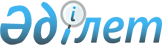 О некоторых вопросах республиканских учебных заведений Агентства Республики Казахстан по делам спорта и физической культурыПостановление Правительства Республики Казахстан от 31 августа 2012 года № 1109

      В целях дальнейшего совершенствования системы подготовки специалистов для отрасли спорта и обеспечения непрерывной подготовки спортивного резерва для сборных команд Республики Казахстан по видам спорта Правительство Республики Казахстан ПОСТАНОВЛЯЕТ:



      1. Переименовать:



      1) Республиканское государственное учреждение «Республиканская школа-интернат для одаренных в спорте детей имени Хаджимукана Мунайтпасова» Агентства Республики Казахстан по делам спорта и физической культуры в республиканское государственное учреждение «Республиканская специализированная школа-интернат-колледж олимпийского резерва имени Хаджимукана Мунайтпасова» Агентства Республики Казахстан по делам спорта и физической культуры (далее – Учреждение);



      2) Республиканское государственное учреждение «Республиканская школа-интернат для одаренных в спорте детей имени Каркена Ахметова» Агентства Республики Казахстан по делам спорта и физической культуры в республиканское государственное учреждение «Республиканская специализированная школа-интернат-колледж олимпийского резерва имени Каркена Ахметова» Агентства Республики Казахстан по делам спорта и физической культуры (далее – Учреждение);



      3) Республиканское государственное учреждение «Республиканская школа-интернат для одаренных в спорте детей» в г. Риддере Агентства Республики Казахстан по делам спорта и физической культуры в республиканское государственное учреждение «Республиканская специализированная школа-интернат-колледж олимпийского резерва» в г. Риддере Агентства Республики Казахстан по делам спорта и физической культуры (далее – Учреждение);



      4) Республиканское государственное учреждение «Республиканская школа-интернат для одаренных в спорте детей» в микрорайоне Шанырак города Алматы Агентства Республики Казахстан по делам спорта и физической культуры в республиканское государственное учреждение «Республиканская специализированная школа-интернат-колледж олимпийского резерва» в микрорайоне Шанырак города Алматы Агентства Республики Казахстан по делам спорта и физической культуры (далее – Учреждение).



      2. Определить основным предметом деятельности Учреждений реализацию общеобразовательных учебных программ основного среднего образования, общего среднего образования и профессиональных учебных программ технического и профессионального образования, подготовку спортивного резерва для сборных команд Республики Казахстан по видам спорта, подготовку специалистов в области спорта и физической культуры.



      3. Установить, что финансирование Учреждений будет производится в пределах средств, предусмотренных в республиканском бюджете на соответствующий год.



      4. Агентству Республики Казахстан по делам спорта и физической культуры в установленном законодательством порядке обеспечить:



      1) государственную перерегистрацию Учреждений в органах юстиции;



      2) принять иные меры, вытекающие из настоящего постановления.



      5. Утвердить прилагаемые изменения, которые вносятся в некоторые решения Правительства Республики Казахстан.



      6. Настоящее постановление вводится в действие со дня подписания.      Премьер-Министр

      Республики Казахстан                       К. Масимов  

Утверждены           

постановлением Правительства 

Республики Казахстан     

от 31 августа 2012 года № 1109  

Изменения, которые вносятся в некоторые решения 

Правительства Республики Казахстан

      1. Утратил силу постановлением Правительства РК от 31.12.2015 № 1193 (вводится в действие с 01.01.2016).



      2. Утратил силу постановлением Правительства РК от 17.05.2013 № 499 (вводится в действие по истечении десяти календарных дней после первого официального опубликования).



      3. В постановлении Правительства Республики Казахстан от 15 апреля 2008 года № 339 «Об утверждении лимитов штатной численности министерств и иных центральных исполнительных органов с учетом численности их территориальных органов и подведомственных им государственных учреждений»:



      в лимитах штатной численности министерств и иных центральных исполнительных органов с учетом численности их территориальных органов и подведомственных им государственных учреждений, утвержденных указанным постановлением: 



      раздел 17 изложить в следующей редакции:

«                                                            ».

      4. Утратил силу постановлением Правительства РК от 23.09.2014 № 1003.
					© 2012. РГП на ПХВ «Институт законодательства и правовой информации Республики Казахстан» Министерства юстиции Республики Казахстан
				17.Агентство Республики Казахстан по делам спорта и физической культуры с учетом его территориальных органов и подведомственных ему государственных учреждений, в том числе:931Государственные учреждения, подведомственные Агентству Республики Казахстан по делам спорта и физической культуры, в том числе:832Республиканская специализированная школа-интернат-колледж олимпийского резерва имени Хаджимукана Мунайтпасова 191Республиканская специализированная школа-интернат-колледж олимпийского резерва имени Каркена Ахметова253Республиканская специализированная школа-интернат-колледж олимпийского резерва в городе Риддер112Республиканская специализированная школа-интернат-колледж олимпийского резерва в микрорайоне «Шанырак» города Алматы276